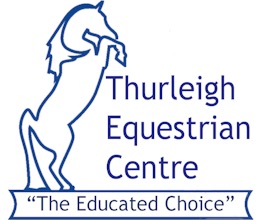 Privacy PolicyThe website at www.thurleighequestriancentre.co.uk ("the Website") is operated by Horses and Courses Ltd, a company limited by guarantee which is registered in England under number 3789144 with registered address at 22 St John Street, Newport Pagnell, Bucks, MK16 8HJ UK ("we" or "us").Data that We CollectWe may collect the following information when you send an e-mail to us or contact us through the Website: your name, e-mail address, postal address, telephone number, how you heard about us and the particular details of your enquiry. We use this information to respond to your enquiry / apply for a position, to send you information about us or the Website and if we have any queries.Other uses of your personal informationThurleigh Equestrian Centre and Horses & Courses may use any of the information which you provide to us in order to send you information about products or services which we think would be of interest to you. If you would prefer not to receive particular information, please inform us of this by sending an email to enquiries@horsesandcourses.co.uk.We shall not disclose your personal information to third parties without obtaining your prior consent (unless we are required to do so by law).Changes Any material changes to the way in which we use your data will be described in future versions of this privacy policy. Each time you enter the Website, you agree that the privacy policy current at that time shall apply to all information which we hold about you.ConsentBy using the Website, you consent to our use of your information as set out in this Privacy Policy and agree to be bound by the terms of this Policy.May 2018